                                                     بسمه تعالی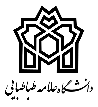 فرم تعیین داورپایان نامه کارشناسی ارشد استاد محترم راهنما        با سلام، احتراماً به استحضار می رساند پرونده تحصیلی  خانم/آقای                                   رشته :                      شماره دانشجویی: با عنوان پروپوزال: مصوب جلسه مورخ                                            شورای تحصیلات تکمیلی  بررسی و دفاع ایشان از نظر مقررات آموزشی بلامانع می باشد .           تاریخ:                                        نام و امضا کارشناس پرونده............................................................................................................................................................................................................................امور رساله و پایان نامه:با سلام، به استحضار می رساند تسویه مالی آقای/خانم ............................... کامل انجام شده است.مسئول امور مالی............................................................................................................................................................................................................................با سلام، پایان نامه خانم/آقای                                         دانشجوی رشته     به راهنمایی اینجانب                              و مشاوره                                      تحت عنوان: آماده دفاع می باشد. دانشجوی مزبور مقاله ی مستخرج از پایان نامه ندارد مقاله مستخرج از پایان نامه ایشان تحت عنوان      در مجله/ کنفرانس                                                            چاپ/ پذیرش/ ارائه شده است.       تاریخ و امضاء استاد مشاور                                                                                                                                                         تاریخ و امضاء استاد راهنما   .........................................................................................................................................................................................................................   مدیر محترم گروه آموزشی :به استحضار می رساند مقاله برگرفته از پایان نامه کارشناسی ارشد خانم/ آقای                                                   عنوان فوق:                                                                                          پذیرفته شده/ چاپ شده در نشریه مورد تاٌیید است و تا           نمره از یک نمره دستاورد پژوهشی می تواند به ایشان اختصاص داده شود.           تاریخ و امضا معاون پژوهشی دانشکده ............................................................................................................................................................................................................................شورای تحصیلات تکمیلی دانشکده  :به استحضار می رساند پایان نامه  کارشناسی ارشد خانم/ آقای                              در گروه آموزشی                                      مورخ:مطرح و اعضای زیر به عنوان داور پیشنهاد می شوند. .1-خانم / آقای دکتر                                           2- خانم / آقای دکتر                           امضاو تاریخ مدیر گروه آموزشی   ................................................................................................................................................................................................................................................. در شورای تحصیلات تکمیلی دانشکده مورخ                    خانم دکتر/ آقای دکتر                                   به عنوان داور پایان نامه کارشناسی ارشد خانم / آقای                                      دانشجوی مقطع ارشد رشته                                     انتخاب شدند.                                                                                                                                             دبیر شورای تحصیلات تکمیلی دانشکده    